Arbeitsblatt – ReflexionsgesetzAufgabe a) Zeichne jeweils das Einfallslot, den Einfalls- und Ausfallswinkel und den ausfallenden Lichtstrahl ein. b) Beschrifte die jeweiligen Abbildungen. 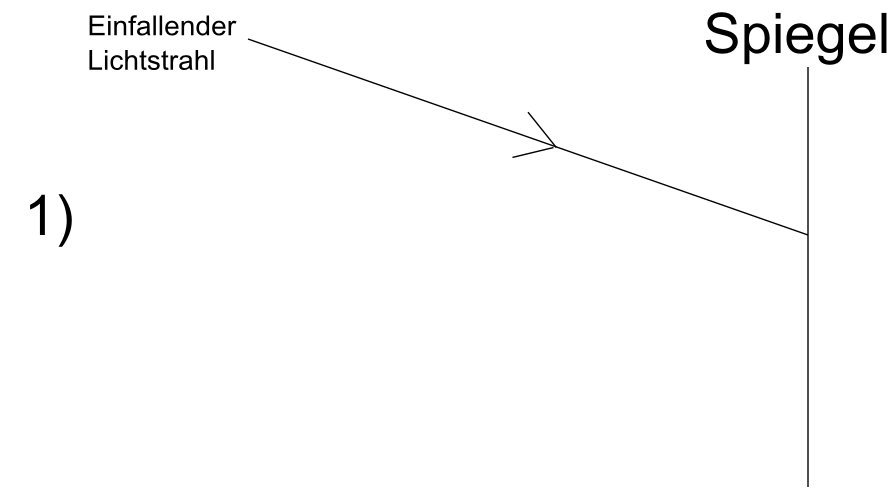 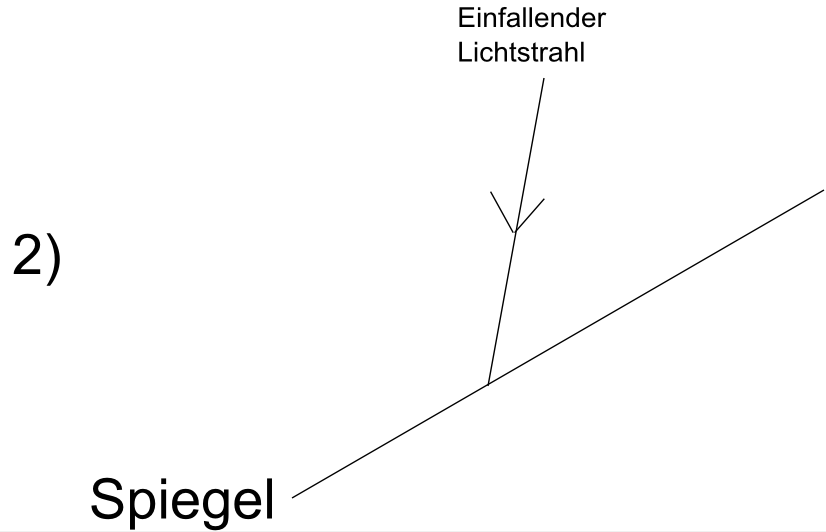 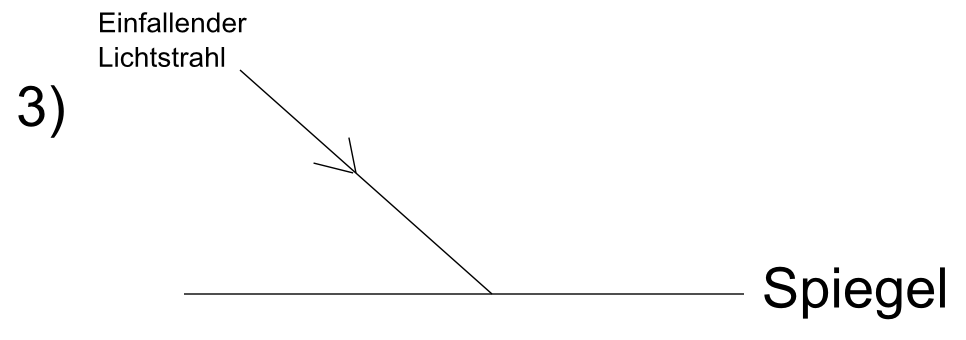 